Advantech AE Frequently Asked Questions[Abstract]TREK-520 Linux Unlock Keyring while using Wifi[Solution]In the panel, right click the internet (wireless or wired) icon.Select "edit connections." Select the type of connection (wired or wirelesss)If wireless, select the name of your network. if wired, select eth0.Select "available to all users" box at the bottom of the box.Click "save."Reboot8. The annoying keyring issue should be gone.Wireless Network Setting in First timeInput AP’s Password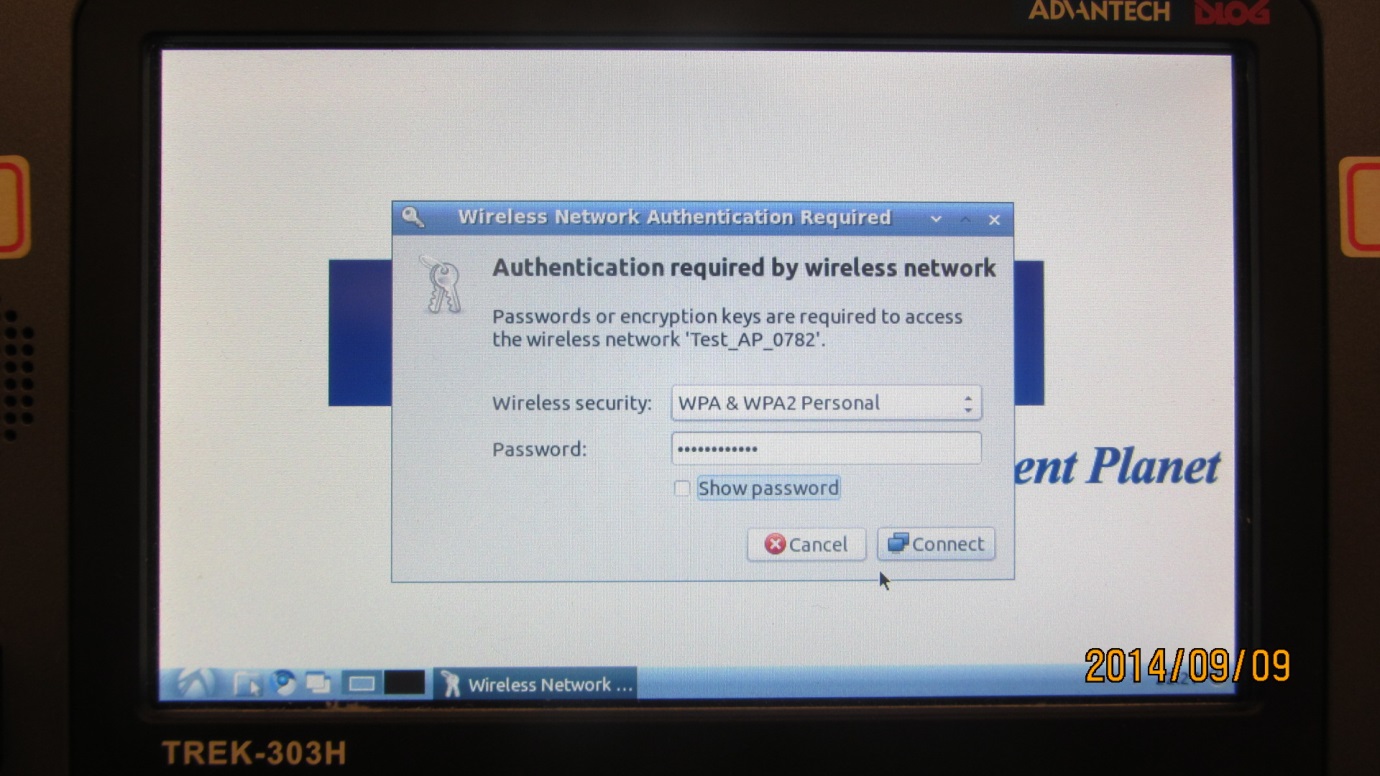 Setting Keyring Password and confirm again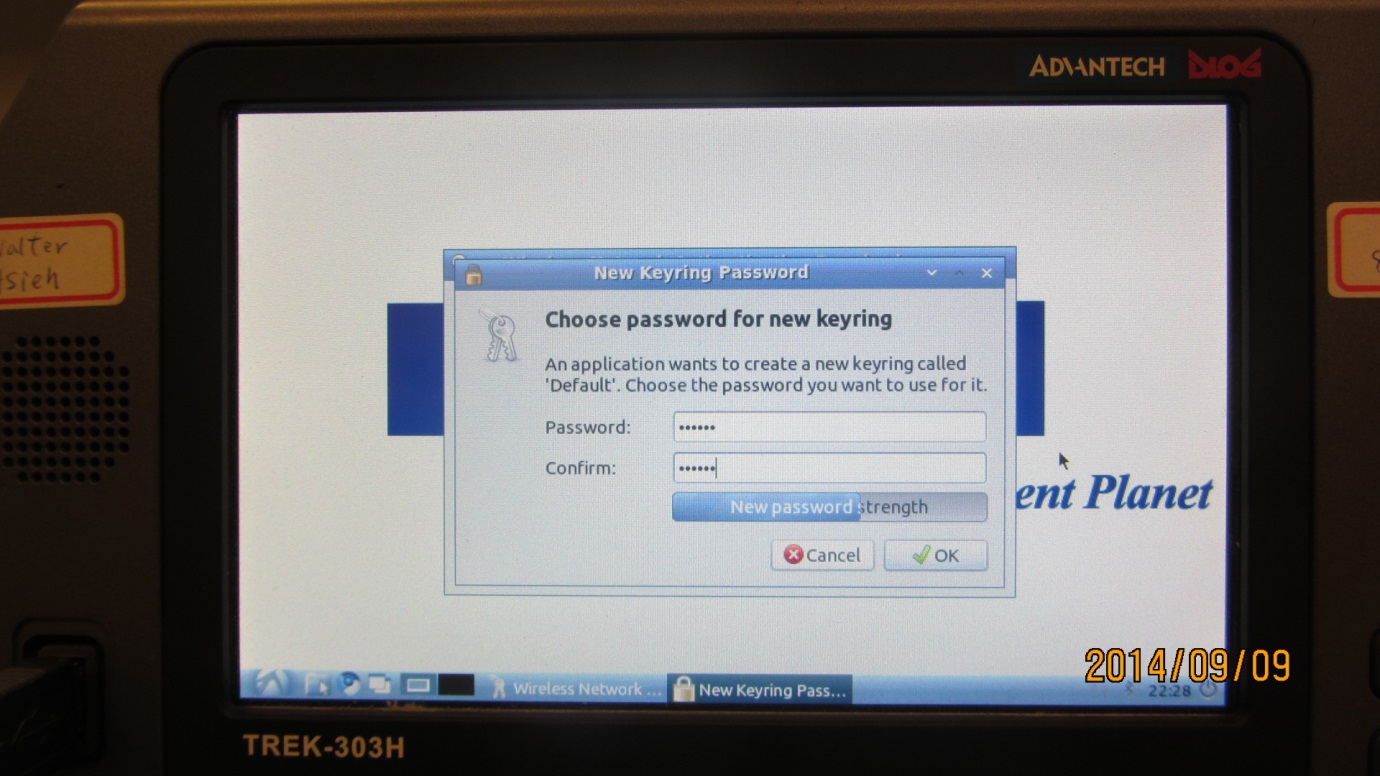 Reboot systemEvery time reboot to system, you will see “Enter Password for keyring”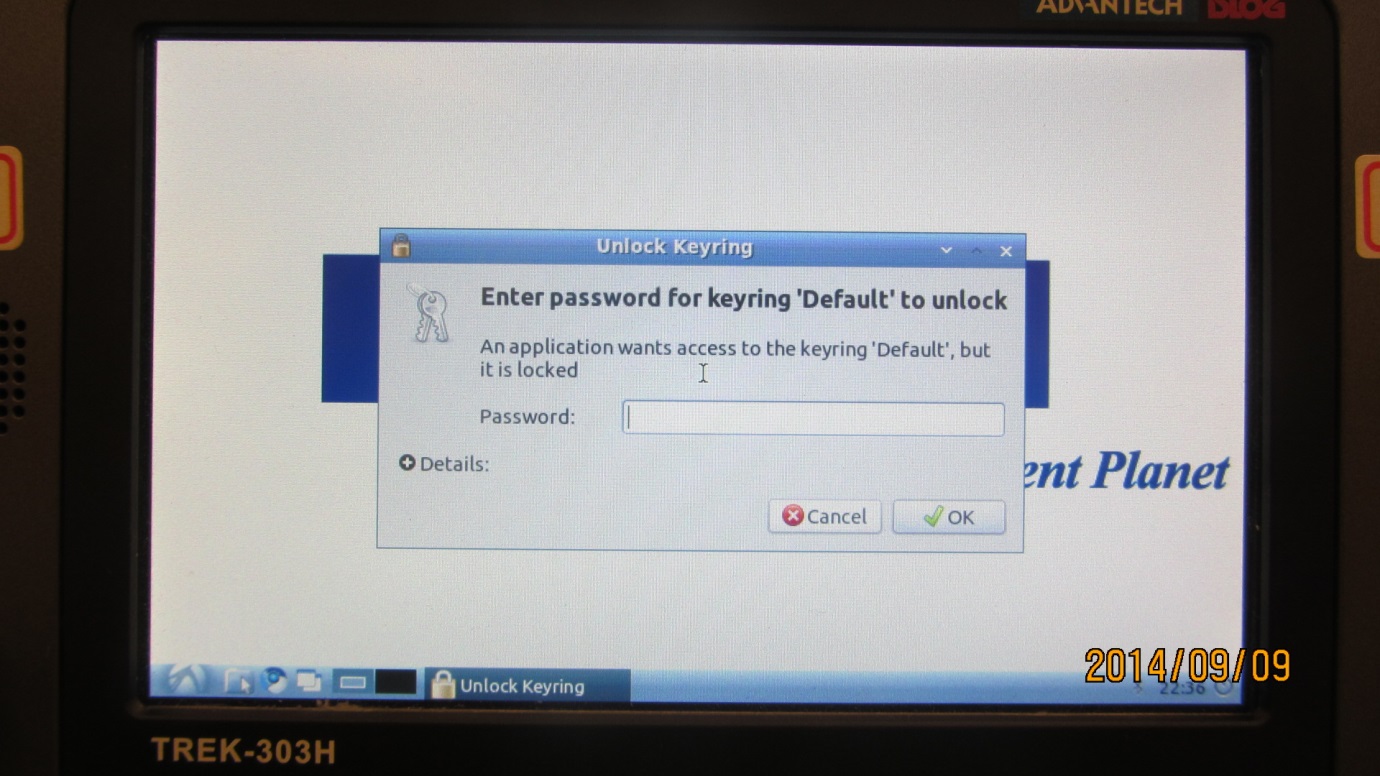 Right click the internet (wireless or wired) icon.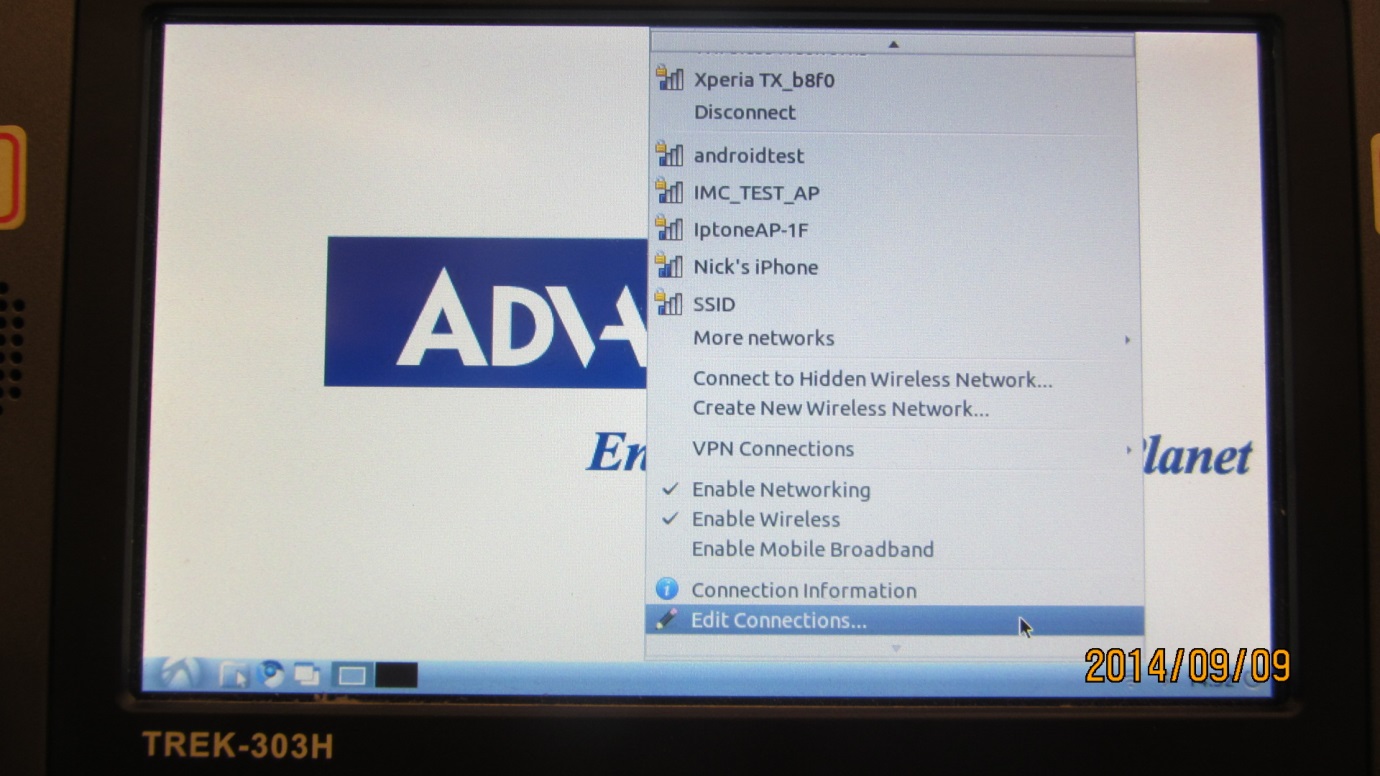 Select the type of connection (wired or wireless) and Edit.if wireless, select the name of your network. if wired, select eth0.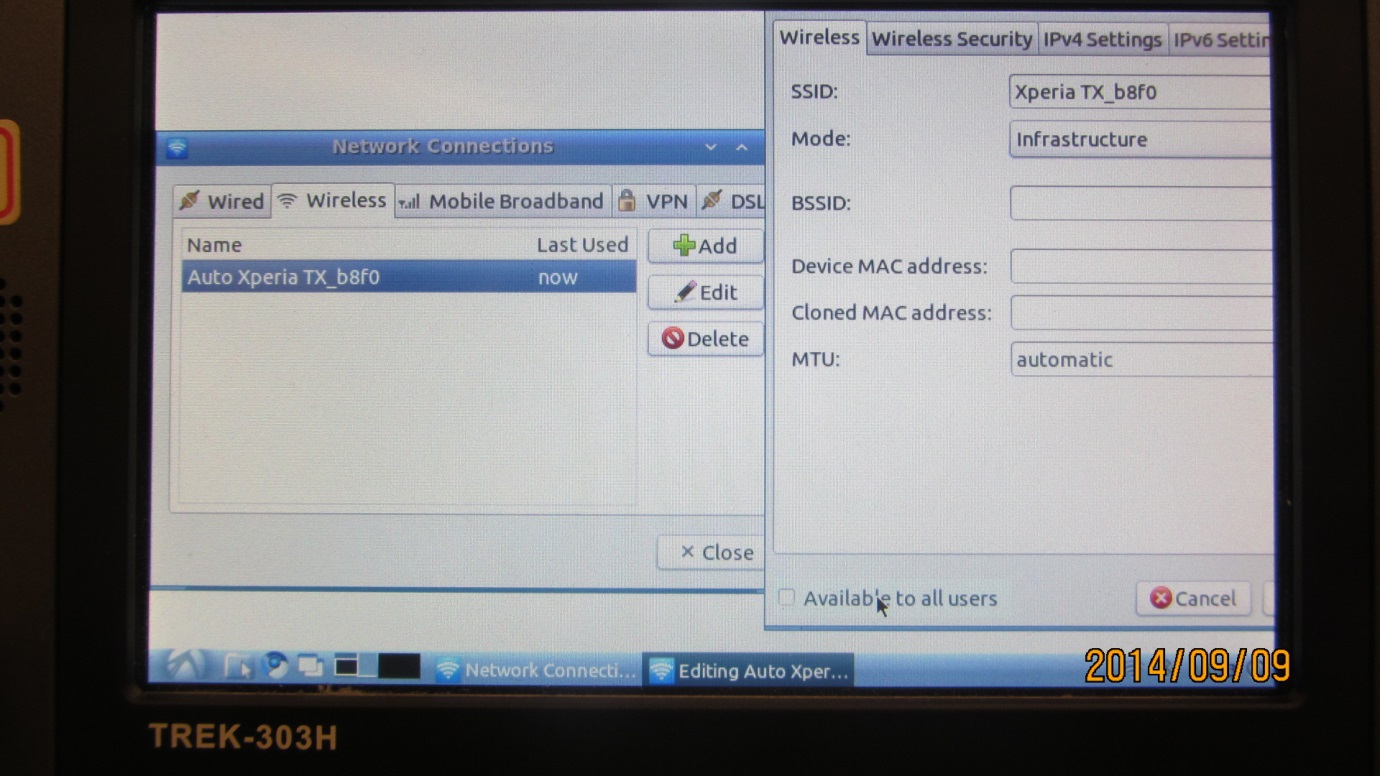 Select "available to all users" box at the bottom of the box and click "save"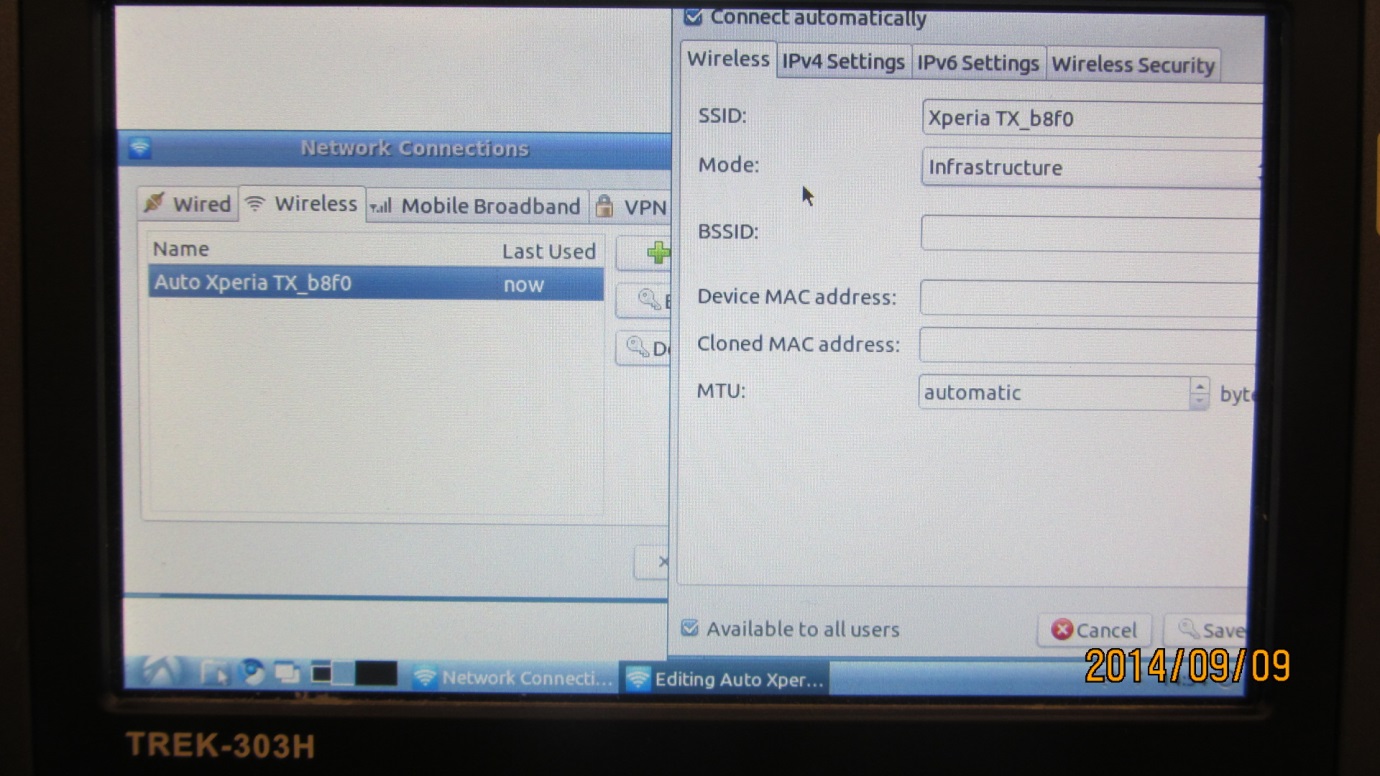 Data Create2014/09/09Release Note■Internal □ ExternalCategory FAQProduct GroupSAGFunctionSystemRelated OSLinux(trek520_sd_20141002)Related ProductTREK-520TREK-520TREK-520